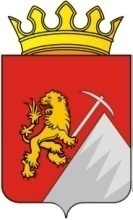 «Бюджет для граждан»к проекту решенияГубахинской городской Думы«О бюджете Губахинского городского округа на 2015 год и на плановый период 2016 и 2017 годов»г.ГубахаНоябрь 2014ОГЛАВЛЕНИЕ										                  Стр.	1.Значение бюджета для гражданина……………………			3	2.Основные параметры бюджета Губахинского городского округа на 2015-2017 годы …………………………..		7	3.Прогноз доходов бюджета Губахинского городского	округа на 2015-2017 годы ………………………………………..		11	4.Расходы бюджета Губахинского городского округа ………...		19	4.1. Муниципальная программа «Благоустройство территории Губахинского городского округа Пермского края»…………….		20          4.2.Муниципальная программа «Развитие образования            в Губахинском городском округе» …………………………………	22          4.3.Муниципальная программа «Социальная поддержка граждан           Губахинского городского округа Пермского края»  …………………....24         4.4. Муниципальная программа «Культура» …………………………...   26         4.5. Муниципальная программа «Физическая культура и спорт»……….29	         4.6.Муниципальная программа «Обеспечение безопасности         жизнедеятельности населения Губахинского городского округа»…….31        4.7.Муниципальная программа «Развитие малого        и среднего предпринимательства» ……………………………………….32        4.8.Муниципальная программа «Развитие сельского хозяйства         и регулирование   рынков сельхозпродукции» ……………………………33        4.9.Муниципальная программа «Обеспечение качественным жильем и         услугами ЖКХ населения Губахинского городского округа» ……………34          4.10.Муниципальная программа «Развитие транспортной системы Губахинского городского округа» ………………………………………………..36        4.11.Муниципальная программа «Энергосбережение и повышение энергетической эффективности» …………………………………………………37        4.12. Муниципальная программа «Охрана окружающей среды. Воспроизводство и использование природных ресурсов на территории городского округа «Город Губаха» ………………………………………………39        4.13.Муниципальная программа  «Управление земельными ресурсами и имуществом на территории Губахинского городского округа»………………..40        4.14.Муниципальная программа «Развитие территории городского округа «Город Губаха»  …………………………………………………………..42        4.15.Муниципальная программа «Развитие информационного общества» ………………………………………………………………………..43        4.16.Муниципальная программа «Совершенствование муниципального управления в городском округе «Город Губаха»……………45        4.17.Непрограммные мероприятия…………………………………………46        5. Обеспечение сбалансированности бюджета городского округа и обслуживание муниципального долга ………………………………………….491.Значение бюджета для гражданина	Обеспечение достойных условий жизни в стране – смысл деятельности современного демократического государства. В сфере его прямой ответственности – удовлетворение потребностей граждан в медицинской помощи, образовании, качественном и доступном жилье, культурном и духовном развитии, получении информации. 	Для выполнения своих задач государству необходим бюджет, который формируется за счет сбора налогов и других платежей. Фактически на эти средства общество «приобретает» у государства общественные блага – образование, здравоохранение, социальное обеспечение, регулирование экономики, гарантии безопасности и правопорядка, защиту общественных интересов, гражданских прав и свобод. Это те услуги, которые не могут быть эффективно предоставлены рынком либо оплачены каждым из нас в отдельности. С этой точки зрения весь бюджет можно назвать бюджетом для граждан.	Чтобы упорядочить системы предоставления общественных благ, полномочия по их обеспечению разделены между публично-правовыми образованиями, поэтому финансирование происходит из разных бюджетов (федерального бюджета, региональных и местных бюджетов).	Значительная часть бюджетных услуг и социальных гарантий, оказываемых или предоставляемых гражданам индивидуально (адресно), находится в сфере ответственности региональных и местных органов власти.	При этом обеспечение коллективных благ, таких как национальная оборона и безопасность, правоохранительная деятельность, предупреждение и ликвидация последствий чрезвычайных ситуаций и стихийных бедствий, практически полностью финансируется из федерального бюджета.	Расходные полномочия муниципалитетов установлены статьей 16 Федерального закона Федеральный закон от 06.10.2003 N 131-ФЗ
"Об общих принципах организации местного самоуправления в Российской Федерации».К основным  вопросам местного значения городского округа относятся:1) составление и рассмотрение проекта бюджета городского округа, утверждение и исполнение бюджета городского округа, осуществление контроля за его исполнением, составление и утверждение отчета об исполнении бюджета городского округа;2) установление, изменение и отмена местных налогов и сборов городского округа;3) владение, пользование и распоряжение имуществом, находящимся в муниципальной собственности городского округа;4) организация в границах городского округа электро-, тепло-, газо- и водоснабжения населения, водоотведения, снабжения населения топливом в пределах полномочий, установленных законодательством Российской Федерации;5) дорожная деятельность в отношении автомобильных дорог местного значения в границах городского округа;6) обеспечение проживающих в городском округе и нуждающихся в жилых помещениях малоимущих граждан жилыми помещениями, организация строительства и содержания муниципального жилищного фонда, создание условий для жилищного строительства, осуществление муниципального жилищного контроля а также иных полномочий органов местного самоуправления; 7) создание условий для предоставления транспортных услуг населению и организация транспортного обслуживания населения в границах городского округа;8) участие в предупреждении и ликвидации последствий чрезвычайных ситуаций в границах городского округа;9) организация охраны общественного порядка на территории городского округа муниципальной милицией;10) обеспечение первичных мер пожарной безопасности в границах городского округа;11) организация мероприятий по охране окружающей среды в границах городского округа;13) организация предоставления общедоступного и бесплатного дошкольного, начального общего, основного общего, среднего общего образования по основным общеобразовательным программам в муниципальных образовательных организациях,  а также организация отдыха детей в каникулярное время;14) создание условий для оказания медицинской помощи населению на территории городского;15) создание условий для обеспечения жителей городского округа услугами связи, общественного питания, торговли и бытового обслуживания;16) организация библиотечного обслуживания населения, комплектование и обеспечение сохранности библиотечных фондов библиотек городского округа;17) создание условий для организации досуга и обеспечения жителей городского округа услугами организаций культуры;18) обеспечение условий для развития на территории городского округа физической культуры и массового спорта, организация проведения официальных физкультурно-оздоровительных и спортивных мероприятий городского округа;19) создание условий для массового отдыха жителей городского округа и организация обустройства мест массового отдыха населения;20) формирование и содержание муниципального архива;21) организация ритуальных услуг и содержание мест захоронения;22) организация сбора, вывоза, утилизации и переработки бытовых и промышленных отходов;23) утверждение правил благоустройства территории городского округа, организация благоустройства территории городского округа; 24) утверждение генеральных планов городского округа, правил землепользования и застройки; 25) организация и осуществление мероприятий по территориальной обороне и гражданской обороне, защите населения и территории городского округа от чрезвычайных ситуаций природного и техногенного характера; 26) организация и осуществление мероприятий по мобилизационной подготовке муниципальных предприятий и учреждений, находящихся на территории городского округа;27) создание условий для расширения рынка сельскохозяйственной продукции, сырья и продовольствия, содействие развитию малого и среднего предпринимательства;28) организация и осуществление мероприятий по работе с детьми и молодежью в городском округе.Для решения всех названных задач, стоящих перед органами местного самоуправления Губахинского городского округа служит бюджет городского округа.	По определению, данному в Бюджетном кодексе Российской Федерации, БЮДЖЕТ – это форма образования и расходования денежных средств, предназначенных для финансового обеспечения задач и функций государства и местного самоуправления;2.Основные параметры бюджета Губахинского городского округа на 2015-2017 годы	Бюджет Губахинского городского округа ежегодно утверждается на трёхлетний период: очередной финансовый год и 2 года планового периода. Формирование бюджета происходит по принципу скользящей трёхлетки, как представлено на схеме.Проект бюджета Губахинского городского округа Проект бюджета Губахинского городского округа на 2015-2017 годы (далее – бюджет городского округа) составлялся исходя из прогноза социально-экономического развития Губахинского муниципального района, основных направлений бюджетной и налоговой политики, утвержденных муниципальных программ.Экономические условия, в которых формировался бюджет 2015-2017 года заметно усложнились по сравнению с прошлым годом.Губахинский городской округ принадлежит в числу промышленных территорий Пермского края. Основные промышленные предприятия: ОАО «Метафракс» основной вид выпускаемой продукции метанол и ОАО «Губахинский кокс» основной вид продукции кокс металлургический. За последние три года социально-экономическое развитие ОАО «Метафракс» стабильное.  По предварительному прогнозу развития на 2014-2017 годы наблюдается рост объема инвестиций в основной капитал  за счет всех источников финансированию приблизительно на 262%, из 152% за счет прибыли предприятия. Прогноз социально-экономического развития ОАО «Метафракс» разработан по базовому варианту развития экономики. На финансовые результаты деятельности предприятия значительно влияет ситуация, складывающаяся на внешнем рынке по спросу и цене на экспортную продукцию. Изменение цены и спроса на внешнем рынке может существенно повлиять на ожидаемые результаты. У  ОАО «Губахинский кокс» среднесрочная программа развития предприятия на 2015-2017 годы отсутствует. В период с 2012 по 2013 год на ОАО «Губахинский кокс» наблюдается ухудшение положения предприятия. В 2013 году произошло снижение производства основных видов продукции на 68% по отношению к 2012 году, в 2014 году прогнозируется небольшой рост производства  на 22% по отношению к 2013году.Социально-экономическое состояние городского округа зависит от экономико-финансового положения бюджетообразующих предприятий. Ухудшение показателей хозяйственной деятельности предприятий отразится на социально-экономической политике города. Объем производства товаров, работ и услуг в 2013 году составил 19,2 млрд.руб. или 114,3% к уровню 2012 года (16,8-2012г.), в 2014 году прогнозируется снижение объемов производства на 1%. Производство основных видов продукции: метанол – 1016 тыс.тон.в 2013 году, прогноз на 2014 год 965 т.тонн, что составляет 95%;Кокс 6% влажности прогноз на 2014 год – 457,8 тыс. тонн (122% уровня 2013 года – 374 тыс.тонн.). Объем инвестиций в основной капитал в 2014 году составит 1 360 млн.руб. или в сопоставимых ценах 208% уровня прошлого года (651млн.руб). Основным источником инвестиций является ОАО «Метафракс» за счет прибыли предприятия 867 млн.руб., в 2013 году инвестиции за счет прибыли предприятий отсутствовали, от общего объема инвестиций 37 % - за счет амортизации.Фонд начисленной заработной платы по городскому округу за 2014 год  предположительно составит 3 720 млн.руб., что составляет 109% аналогичного периода прошлого года (3 422 млн. руб.), Среднемесячная начисленная заработная плата по округу  на 01.06.2014 года  составляет 21 683 рублей, что составляет 107% уровня прошлого года (20 214 рублей).На 01.10.2014 официально зарегистрированная безработица составила 1,35 %,  или  139% к соответствующему периоду 2013 года, уровень безработицы соответственно составлял 0,97 %.Динамика уровня безработицы по округу.Среднесписочная численность работающих граждан на предприятиях городского округа на 01.06.2014 составила 12 215 человек, в сравнении с аналогичным периодом прошлого года численность работающих увеличилась на 40 человек, что составило  100,3% к 01.06.2013 года (12 175 человек). На 01.10.2014 с  начала года за содействием в поиске подходящей работы обратились 1 729 (из них уволены по сокращению штата 188 чел) граждан или 83,8% уровня аналогичного периода прошлого года (2013 год – 2 063 граждан из них 183 уволены по сокращению штата). С начала года услуги по профессиональной ориентации получили 664 чел, по психологической поддержке – 48 чел. В целях развития малого и среднего предпринимательства единовременную финансовую помощь на самозанятось получили 5 человек в сумме 107 800 рублей, которые прошли регистрацию в качестве ИП и открыли собственное дело.Основными факторами риска, которые могут повлиять на деятельность предприятий, можно определить следующие:- отраслевые риски. Отраслевые риски определяют конкурентная борьба, процессы на внутренних и внешних отраслевых рынках, внутренние и внешние цены на сырьё, услуги, продукцию, динамика развития общества и конкурентов. Прочное и уверенное положение среди конкурентов на внутреннем рынке уменьшают до приемлемо безопасного уровня возможное негативное воздействие вышеперечисленных рисков. Действия общества в отношении отраслевых рисков зависят от ситуации в каждом конкретном случае и направлены на обеспечение исполнения обществом своих обязательств;- финансовые риски. В соответствии с планом стратегического развития общество  наращивает и расширяет свою деловую активность, привлекая для этих целей как собственные, так и заемные средства. Текущее положение общества и ситуация на рынке позволяют привлекать заемные средства с приемлемой стоимостью капитала, поэтому связанный с потребностью в капитале риск незначителен. Общество подвержено валютным рискам, поскольку имеет экспорт и импорт продукции. Вследствие этого результаты деятельности общества подвержены колебаниям обменного курса рубля к иностранным валютам, однако связанный с такими колебаниями риск незначителен. Негативное воздействие оказывает изменение тарифов на энергоресурсы и вспомогательные услуги, увеличение налоговой нагрузки, что находится практически вне контроля общества. К негативным факторам относится инфляция, которая, несмотря на некоторую стабилизацию, вызывает рост затрат и уменьшение прибыли общества, однако существующие и прогнозируемые уровни инфляции далеки от критических для отрасли и общества значений;- правовые риски. На деятельность общества безусловное влияние оказывают проводимые в России реформы валютного регулирования, банковской, судебной, таможенной, налоговой систем, законодательства о землепользовании и т.д.;- риски, связанные с деятельностью общества. Деятельность общества подвержена рискам аварии и повреждения основного производственного оборудования. Для снижения этих рисков общество реализует обширный комплекс предупредительных мероприятий, программу обновления оборудования.  Общество проводит комплекс мероприятий по уменьшению вредного воздействия на окружающую среду, по снижению выбросов и выполняет требования действующего законодательства в области экологии и защиты окружающей среды. Риски, связанные с основной деятельностью общества, с  экологией и охраной окружающей среды, незначительны в масштабах общества.Основные характеристики бюджета городского округа на 2015-2017 годы представлены в таблице 1:							Таблица 1тыс.руб.3.Прогноз доходов бюджета Губахинского городского округа на 2015-2017 годы3.1.Видами доходов являются: налоговые доходы, неналоговые доходы и безвозмездные поступления.На следующей таблице представлен прогноз поступления доходов (по видам) в бюджет Губахинского городского округа на 2015-2017 годы в сравнении с 2014 годов.								      в млн.руб.Из таблицы следует уменьшение безвозмездных поступлений в 2015 году по сравнению с 2014 годом на 39,9 млн.рублей, что связано, главным образом, с передачей на краевой уровень всех расходных полномочий в сфере здравоохранения.3.2.Сравнительная структура собственных доходов бюджета Губахинского городского округа в 2014 году и в 2015 годуСтруктура собственных доходов бюджета Губахинского городского округа 2014 года представлена на следующей диаграмме:Из данных диаграммы  следует, что в 2014 году наибольший удельный вес (64%) в структуре собственных доходов бюджета Губахинского городского округа занимает налог на доходы физических лиц (НДФЛ); вторым по значимости являются имущественные налоги 16,2% - это налог на имущество физических лиц, транспортный налог, земельный налог); третьим – доходы от использования муниципального имущества – 15,5%. Далее в порядке убывания идут: доходы от продажи материальных и нематериальных активов (4,2%), акцизы от ГСМ (1,1%), госпошлина (0,99%), платежи при пользовании природными ресурсами (0,82%); штрафы, санкции, возмещение ущерба  - 0,64%).Структура собственных доходов 2015 года, представленная на нижеследующей диаграмме свидетельствует и незначительном изменении структуры доходов,  как в процентном отношении, так и в абсолютных цифрах. При этом ранжирование собственных доходов по значимости – осталось без изменений. Далее,  о том,  как изменилась динамика поступлений в разрезе доходов.Динамика поступления  налога на доходы физических лиц (НДФЛ)  выглядит следующим образом.  Расчет  поступлений основан на прогнозном росте фонда заработной платы и индексе роста потребительских цен.     в млн.руб.Динамика  поступлений  акцизов по подакцизным товарам  (ГСМ)								    в тыс.руб.В бюджет Губахинского городского округа поступают  акцизы на нефтепродукты по дифференцированным нормативам  (0,0418%), рассчитанным исходя из протяженности автомобильных дорог, находящихся в муниципальной собственности (106,3 км). На следующей диаграмме  представлена динамика поступления единого налога на вмененный доход (ЕНВД)                                   в тыс.руб.Расчет прогнозного поступления произведен на основании ожидаемой оценки исполнения бюджета за 2014 год с учетом среднего индекса потребительских цен на прогнозируемый период.На следующей диаграмме представлено поступление имущественных налогов, которое состоит из следующих поступлений: налог на имущество физических лиц, транспортный налог и земельный налог. Поступление налога на имущество физических лиц рассчитано исходя из ожидаемой оценки исполнения за 2014 год с применением среднего индекса потребительских цен и норматива зачисления налога (100%) в бюджет  городского округа;Поступления по транспортному налогу рассчитаны исходя из ожидаемой оценки поступления налога  за 2014 год и норматива  зачисления (100%) в бюджет городского округа.Поступления по земельному налогу рассчитаны на основании расчетных данных администратора доходов, норматива зачисления (100%) в бюджет городского округа.         											в тыс.руб.На нижеследующей диаграмме  представлено поступление государственной пошлины в бюджет Губахинсокго городского округа. Поступление рассчитано исходя из ожидаемой оценки исполнения за 2014 год с применением среднего индекса потребительских цен.			в тыс.руб.Поступление доходов от использования муниципального имущества представлено на следующей диаграмме . Данный вид доходов включает: поступления от сдачи в аренду имущества, находящегося в муниципальной собственности, доходы от арендной платы за земли, доходы от перечисления части прибыли муниципальных унитарных предприятий, прочие поступления от использования муниципального имущества. Поступления рассчитаны главным администратором доходов исходя из ожидаемой оценки исполнения бюджета за 2014 год, с применением индексов инфляции.							    в тыс.руб.На следующей диаграмме  представлено поступление в бюджет Губахинского городского округа платеже при пользовании природными ресурсами (или плата за негативное воздействие на окружающую среду).Расчет платы за негативное воздействие на окружающую среду на 2015-2017 годы произведен на основании предложений главного администратора доходов – Управления Росприроднадзора по Пермскому краю по нормативу зачислений 40% в 2014 году и 55% в 2016-2017 годах.                          в тыс.руб.На следующей диаграмме  изображено поступление доходов от продажи материальных и нематериальных активов.   Данные представлены на основании прогнозного плата приватизации.                                                                                                в тыс.руб.На очередной диаграмме представлено поступление в бюджет Губахинского городского округа штрафов, санкций, возмещения ущерба.В бюджет Губахинского городского округа поступают следующие виды штрафов: за нарушение законодательства о налогах и сборах;за нарушение законодательства о применении контрольно-кассовой техники; за нарушение законодательства о недрах, об особо охраняемых природных территориях, об охране и использовании животного мира, об экологической экспертизе, в области охраны окружающей среды; земельного законодательства, лесного законодательства и  водного законодательства;за нарушение законодательства в области обеспечения санитарно-эпидемиологического благополучия, в сфере защиты прав потребителей;за нарушение законодательства  об электроэнергетике;за административные правонарушения и прочие поступления.В соответствии с законодательством Пермского края из краевого бюджета поступает дотация на выравнивание уровня бюджетной обеспеченности, динамика поступления которой, представлена на следующей диаграмме:					в тыс.руб.Кроме вышеназванных доходных источников,  в бюджет Губахинского городского округа поступают субсидии  и субвенции на исполнение переданных госполномочий и полномочий субъекта  в сфере образования, на содержание архивов, на содержание комиссий по делам несовершеннолетних, на ведение лицевых счетов государственных учреждений,  на приобретение жилья льготным категориям населения, и иные субсидии и субвенции. 4.Расходы бюджета Губахинского городского округаВ соответствии с Бюджетным кодексом Российской Федерации бюджет Губахинского городского округа на 2015-2017 годы  сформирован в программной классификации расходов.  Расходы на реализацию муниципальных программ в 2015 году  составляют    88,5 % %, расходы на непрограммные мероприятия – 11,5 %  на 2015 год, соответствующую структура сохраняется и на плановый период  2016-2017 годы.При формировании проекта бюджета Губахинского городского округа на 2015-2017 годы учтено:	-доведение средней заработной платы до уровня, установленного правовыми актами  Правительства Пермского края («дорожными картами») о поэтапном совершенствовании системы оплаты труда в муниципальных учреждениях  до 2018 года, следующим категориям работников:	- педагогическим работникам муниципальных учреждений дополнительного образования детей;- работникам муниципальных учреждений культуры;- работникам муниципальных казенных учреждений и нормативных затрат по оплате труда, входящих в стоимость государственных (муниципальных) услуг, предоставляемых государственными бюджетными и автономными учреждениями, а также муниципальными учреждениями, финансируемыми за счет местного бюджета:с 01.01.2015 на 6,6 % - работникам муниципальных учреждений физической культуры и спорта и учреждений дополнительного образования, за исключением работников учреждений, для которых установлены иные размеры увеличения фонда оплаты труда;-увеличение фондов оплаты труда работников муниципальных казённых учреждений и нормативов затрат по оплате труда, входящих в стоимость муниципальных услуг, предоставляемых бюджетными и автономными учреждениями с 01.01.2015 года на 6,6 %, за исключением работников учреждений, для которых установлены иные размеры увеличения фонда оплаты труда;- увеличение (индексация) размеров окладов денежного содержания муниципальных служащих органов местного самоуправления и лиц, замещающих муниципальные должности, в Губахинском городском округе с 01.01.2015 года на 3,0 %.При расчете материальных расходов применены соответствующие индексы инфляции, утвержденные губернатором Пермского краяРасходы бюджета Губахинского городского округа в разрезе муниципальных программ представлены следующим образом:4.1.Муниципальная программа «Благоустройство территории Губахинского городского округа Пермского края» утверждена в сумме 2  57 446,169 тыс.рублей за счет средств местного бюджета, в т.ч.  на 2015 год в сумме 17 782,716 тыс.рублей ,  плановые расходы в бюджете городского округа на 2015 год предусмотрены в сумме 15895,463 тыс.рублей, бюджетная обеспеченность составляет 89,4 %;  соответственно на 2016 год программа утверждена в сумме 19 102,028 тыс.рублей, при этом предусмотрено в бюджете 16218,7 тыс.рублей, бюджетная обеспеченность составляет 84,9 %; на 2017 год программа утверждена в сумме 20 561,425 тыс.рублей, предусмотрено проектом бюджета 17256,5 тыс.рублей, обеспеченность составляет  83,9 %.Целями муниципальной программы являются:-повышение качественного уровня жизни населения;-улучшение внешнего облика города и посёлков округа.В 2014 году на цели программы было выделено 12532,547 тыс.рублей. В 2015 году на реализацию программы планируется направить 15895,463 тыс.рублей, рост к 2014 году составит 3362,916 тыс.рублей или 26,8%.Проектом бюджета городского округа предусмотрены расходы на:Создание благоприятных условий для проживания и отдыха граждан:2015г. – 11 434,160 тыс.руб.2016г. – 12373,767 тыс.руб.2017г. – 13377,935 тыс.руб.Улучшение санитарного и экологического состояния города2015г. – 3163,920 тыс.руб.2016г. - 3398,049 тыс.руб.2017г. – 3666,495 тыс.руб.- на восстановление и улучшение элементов благоустройства:2015г. –  416,0 тыс.руб.;2016г. – 446,884 руб.;2017 г. –  482,080 тыс.руб.Приоритетный муниципальный проект «Первичные меры пожарной безопасности и благоустройства территории городского округа «Город Губаха»2015г. – 881,383 тыс.руб.Динамика расходов на МП «Благоустройство территории Губахинского городского округа Пермского края» следующая:                                                                                в тыс.руб.4.2.Муниципальная программа «Развитие образования в Губахинском городском округе»  утверждена в сумме 446 135,001  тыс.рублей на 2015 год,  плановые расходы в бюджете городского округа на 2015 год (с учетом субсидий и субвенций из краевого бюджета) предусмотрены в сумме 412 211,6 тыс.рублей, обеспеченность 92,4%%;  соответственно на 2016 год программа утверждена в сумме 458 791,155 тыс.рублей, при этом предусмотрено в бюджете ( с учетом субсидий и субвенций из краевого бюджета)  420 029,6  тыс.рублей, обеспеченность 91,6 %;на 2017 год программа утверждена в сумме 139 036,073  тыс.рублей ( без учета субсидий и субвенций из краевого бюджета, предусмотрено проектом бюджета (с учетом субсидий и субвенций из краевого бюджета) 420438,3 тыс.рублей.Основной целью программы является комплексное развитие муниципальной образовательной системы в интересах городского округа «Город Губаха», а также каждого участника образовательного процесса, определение стратегии приоритетного развития системы образования как важного фактора инновационного экономического и социокультурного развития территории, снижение и предотвращение преступности в подростковой и молодежной среде.Основной стратегической целью Программы является повышение эффективности образовательной деятельности и качества образовательных услуг на основе создания условий для индивидуализации образования.В проекте бюджета городского округа предусмотрено финансирование следующих подпрограмм муниципальной программы:«Развитие дошкольного образования» с объемами финансирования:2015г. - 159 233,699тыс.руб. (2014г. – 153 886,88 тыс.руб.)2016г.- 163 332,921тыс.руб.2017г.- 161 694,229 тыс.руб..«Развитие начального общего, основного общего, среднего (полного) общего образования и воспитания»:2015г.  224 968, 322 тыс.руб. (2014г. – 226 213,655 тыс.руб.)2016г.- 225 445,899 тыс.руб.2017г.-  226 397,921 тыс.руб. «Развитие дополнительного образования»2015г. – 14 779,106 тыс.руб.; (2014г. – 28 079,338 тыс.руб.) снижение к 2014 году объясняется передачей в подведомственность управления культуры спортивной и музыкальных школ города Губахи.2016г. – 17 365,029 тыс.руб.;2017г. – 17893,131 тыс.руб.«Развитие кадрового потенциала образовательных учреждений»2015г. – 6361,253 тыс.руб. (2014г. – 5689,172 тыс.руб.)2016г. 6403,326 тыс.руб.2017г. – 6448,398 тыс.руб.«Управление системой образования и проведение значимых  мероприятий»2015г. – 6869,218 тыс.руб. (2014 г.- 7221,392 тыс.руб.)2016г. – 7482,423  тыс.руб.;2017г,-  8004,619 тыс.руб..Динамика расходов на МП «Развитие образования в Губахинском городском округе» представлена на следующей диаграмме:                                                                                        в тыс.руб.4.3.Муниципальная программа «Социальная поддержка граждан Губахинского городского округа Пермского края» утверждена в сумме 1600 тыс.рублей на 2015 год,  плановые расходы в бюджете городского округа на 2015 год предусмотрены в сумме 3468,7 тыс.рублей (с учетом субсидий и субвенций из краевого бюджета), в том числе за счет средств бюджета городского округа 1600 тыс.рублей, т.е. бюджетная обеспеченность муниципальной программы составляет  100 %;    соответственно на 2016 год программа утверждена в сумме 1700  тыс.рублей, при этом предусмотрено в бюджете  2911,700 тыс.рублей (с учетом субсидий и субвенций из краевого бюджета), в том числе за счет средств бюджета городского округа  1700 тыс.рублей, бюджетная обеспеченность составляет 100 %; на 2017 год программа утверждена в сумме 1500 тыс.рублей, предусмотрено проектом бюджета (с учетом субсидий и субвенций из краевого бюджета)  3556,500 тыс.рублей, в том числе за счет средств бюджета городского округа 1500 тыс.рублей, бюджетная обеспеченность 100%.Основные цели муниципальной программы:- укрепление системы поддержки молодых семей в решении жилищных проблем,- улучшение демографической ситуации в городском округе,- оздоровления работников муниципальных учреждений городского округа,- повышение уровня доступности приоритетных объектов и услуг в приоритетных сферах жизнедеятельности инвалидов и других маломобильных групп населения,- устранение социальной разобщенности инвалидов и граждан, не являющихся инвалидами.- обеспечение лиц, удостоенным звания «Почетный гражданин города Губахи» льготами.В 2014 году на цели программы было выделено 6274,5 тыс.руб. с учетом субсидий и субвенций из краевого бюджета, за счет средств местного бюджета 1614,3 тычс.рублей..В проекте бюджета городского округа предусмотрены расходы на:льготы «Почетным гражданам города Губахи»:2015г. – 175,1тыс.руб.;2016г. – 189,1 тыс.руб.;2017г. – 205,2  тыс.руб.Расходы на обеспечение жильем отдельных категорий граждан, установленных федеральными законами от 12.01.1995 № 5-ФЗ «О ветеранах) и № 181-ФЗ «О социальной защите инвалидов в Российской Федерации)2015 – 1211,700 тыс.руб.2016 – 1211,700 тыс.руб.2017 – 1211,7 тыс.руб.Расходы на обеспечение жилыми помещениями реабилитированных лиц, имеющих инвалидность или являющихся пенсионерами и проживающих совместно членов их семей2015г. – 657,0 тыс.руб. 2016-     02017 – 844,8 тыс.руб.Подпрограмма «Обеспечение жильем молодых семей»2015г. – 1220,501 тыс.руб.Подпрограмма «Доступная среда для всех»2015г. – 204,399 тыс.руб.2016 – 1510,900 тыс.руб.2017 – 1294,800 тыс.руб.Динамика расходов на реализацию МП «Социальная поддержка граждан Губахинского городского округа» на следующей диаграмме (в тыс.руб.)4.4.Муниципальная программа «Культура» утверждена в сумме 87 702,0  тыс.рублей на 2015 год,  плановые расходы в бюджете городского округа на 2015 год предусмотрены в сумме 68 774,560 тыс.рублей , бюджетная обеспеченность составляет 76,25 %;  соответственно на 2016 год программа утверждена в сумме 90 780,2 тыс.рублей, при этом предусмотрено в бюджете 70453,300 тыс.рублей , обеспеченность составляет  77,6 %;  на 2017 год программа утверждена в сумме 104 609,1 тыс.рублей, предусмотрено проектом бюджета 70 494,0 тыс.рублей,  бюджетная обеспеченность составляет 67,4 %.Цели программы - Повышение качества жизни населения Губахинского городского округа путем предоставления возможности для саморазвития через регулярные занятия творчеством по свободно выбранному направлению; - создание социально-экономических условий для устойчивого развития сферы культуры в Губахинском городском округе Пермского края;- формирование единой социокультурной среды округа;- сохранение накопленного культурного потенциала и историко-культурного наследия;- сохранение и развитие народного творчества, обеспечение преемственности культурных традиций; - создание условий для обеспечения полноценного отдыха, духовного, эстетического развития жителей округа;- воспитание подрастающего поколения в духе культурных традиций страны и края, создание условий для развития творческих способностей и социализации молодежи.В бюджете на 2014 год расходы на «культуру» были предусмотрены в объёме  69885,938  тыс.рублей, рост в 2015 году составит  13436,3 тыс.рублей или 19%. Увеличение объема финансирования в 2015-2017 годах обусловлено, главным образом,  расходами  на переданный учреждения дополнительного образования (музыкальные школы).Проектом бюджета  Губахинского городского округа предусмотрены средства на реализацию следующих подпрограмм:«Развитие сферы культуры»:2015г. – 47 888,400 тыс.руб.;2016г.-  49161,7тыс.руб.;2017г. – 50788,3  тыс.руб.;2.«Приведение в нормативное состояние объектов культуры»2015г. – 1699,2  тыс.руб.2016г. – 1000,0 тыс.руб.;2017г. – 0  тыс.руб.3.Мероприятия по работе с детьми и молодёжью2015г. – 30,0 тыс.руб.2016г. – 32,0тыс.руб.;2017г. – 0 тыс.руб.4.«Развитие гражданского общества»2015г. – 240 тыс.руб.2016г. –_257 тыс.руб.;2017г. – 280 тыс.руб.5.«Патриотическое воспитание жителей Губахинского городского округа»2015г. – 990 тыс.руб.2016г. – 200тыс.руб.;2017г. – 100 тыс.руб.6.«Профилактика наркомании, алкоголизма и токсикомании на территории Губахинского городского округа»:– 10 тыс.рублей; по 12 тыс.руб. 2016,2017 годы.	7.«Противодействие терроризму и экстремизму на территории Губахинского городского округа» 2015 – 42 тыс.руб.2016 – 46,6 тыс.руб.2017 – 10 тыс.руб. 	8.Подпрограмма «Развитие дополнительного образования в сфере культуры»	2015 – 17 874,960 тыс.руб.	2016 – 19 744,0 тыс.руб.	2017 – 19303,7 тыс.руб.Динамика расходов на реализацию МП «Культура» представлена на следующей диаграмме   (в тыс.руб.):4.5.Муниципальная программа «Физическая культура и спорт» утверждена в сумме 38000,0  тыс.рублей  на 2015 год,  плановые расходы в бюджете городского округа на 2015 год предусмотрены в сумме 38000 тыс.рублей , бюджетная обеспеченность составляет 100 %;  соответственно на 2016 год программа утверждена в сумме 40 000 тыс.рублей, при этом предусмотрено в бюджете 40 000тыс.рублей , бюджетная обеспеченность составляет 100%; на 2017 год программа утверждена в сумме 40000 тыс.рублей, предусмотрено проектом бюджета 40 000тыс.рублей,  бюджетная обеспеченность составляет 100 %.Цели программы – Реализация конституционного права каждого гражданина РФ на свободный доступ к занятиям физической культурой и спортом;- улучшение материальной базы объектов спорта;- подготовка физкультурных кадров.В бюджете на 2014 год расходы на «физическую культуру, спорт и туризм» были предусмотрены в объёме  38225,346 тыс.рублей, рост в 2015 году составит  38 000тыс.рублей или  99,4%. Проектом бюджета городского округа предусмотрены средства на реализацию следующих подпрограмм:«Развитие физической культуры, спорта и туризма на территории Губахинского городского округа, предоставление дополнительного образования детей спортивной направленности»2015г. – 36806,4 тыс.руб.2016г. – 39970  тыс.руб.;2017г. – 39970 тыс.руб.«Сохранение кадрового состава учреждений физической культуры и спорта, повышение профессионального уровня специалистов, работающих в учреждениях культуры и спорта»По 30 тыс.рублей на 2015,2016,2017 годы;«Приведение в нормативное состояние спортивных объектов»2015г. – 950  тыс.руб. «Профилактика наркомании, алкоголизма и токсикомании на территории Губахинского городского округа»2015 – 213,6 тыс.руб.Динамика расходов на реализацию МП «Физическая культура и спорт» представлена на нижеследующей диаграмме:                    в тыс.руб.4.6.Муниципальная программа «Обеспечение безопасности жизнедеятельности населения Губахинского городского округа» утверждена в сумме 14668,3 на 2015 год,  плановые расходы в бюджете городского округа на 2015 год предусмотрены в сумме  8000,0 тыс.рублей , бюджетная обеспеченность составляет  54,5%;  соответственно на 2016 год программа утверждена в сумме 11907,3 тыс.рублей, при этом предусмотрено в бюджете 9000 тыс.рублей, бюджетная обеспеченность составляет  75,6 %; на 2017 год программа утверждена в сумме 12145,6 тыс.руб, предусмотрено проектом бюджета 10000 тыс.рублей, бюджетная  обеспеченность составляет  82,3 %.В бюджете на 2014 год расходы на соответствующие цели были предусмотрены в объёме 7906,969 тыс.рублей, рост в 2015 году составит   93 тыс.рублей.Цель программы - Создание условий для обеспечения безопасности жизнедеятельности населения городского округа.	Проектом бюджета городского округа предусмотрены средства на реализацию следующих подпрограмм:«Создание условий для обеспечения первичных мер пожарной безопасности в городском округе»2015г. –30 тыс.руб.;2016г. – 350 тыс.руб.;2017 год – 550 тыс.руб..«Организация и осуществление мероприятий по гражданской обороне, защите населения и территории городского округа от чрезвычайных ситуаций»2015г. – 7915 тыс.руб.2016г. –8090 тыс.руб.;2017г. – 8790 тыс.руб.«Создание условий для обеспечения безопасности людей на водных объектах»2015г. – 10 тыс.руб;2016г. – 310 тыс.руб.;2017г. – 310тыс.руб.«Профилактика преступлений и правонарушений на территории городского округа»2015г. – 45 тыс.руб;2016г. – 250 тыс.руб.;2017г. – 350 тыс.руб.Динамика расходов бюджета Губахинского городского округа на реализацию МП «Обеспечение безопасности жизнедеятельности населения Губахинского городского округа» на нижеследующей диаграмме:	в тыс.руб.4.7.Муниципальная программа «Развитие малого и среднего предпринимательства» утверждена в сумме по  1600 тыс.рублей на 2015,2016, 2017 год;  плановые расходы в бюджете городского округа на 2015 год предусмотрены в сумме 1000 тыс.рублей , бюджетная обеспеченность составляет  62,5 %;соответственно, на 2016 год в бюджете предусмотрено 572,4 тыс.руб., обеспеченность 35,8%.; на 2017 год – 0 тыс.рублей.Цель программы - создание условий для развития малого и среднего бизнеса во всех отраслях экономики и увеличение количества занятых в малом и среднем бизнесе в городском округе «Город Губаха» Пермского края. В бюджете на 2014 год расходы на поддержку малого и среднего предпринимательства были предусмотрены в объёме 500 тыс.рублей. В проекте бюджета предусмотрены расходы на: реализацию подпрограммы «Обеспечение доступности финансово-кредитного ресурса для субъектов малого и среднего предпринимательства» в сумме 750 тыс.руб., в 2016 г. – 322,4 тыс.руб.на создание комфортных условий для организации и ведения бизнеса 2015 – 250 тыс.руб.;2016 – 250 тыс.руб.Динамика расходов бюджета Губахинского городского округа на реализацию МП «развитие малого и среднего предпринимательства» представлена на следующей диаграмме»                                                         в тыс.руб.4.8.Муниципальная программа «Развитие сельского хозяйства и регулирование рынков сельхозпродукции»  утверждена в сумме 350 тыс.рублей на 2015, и в сумме 350 тыс.руб. на 2016 год; плановые расходы в бюджете городского округа на 2015 год предусмотрены в сумме 100тыс.рублей , обеспеченность составляет 28,6 %; на 2016 год запланированы расходы в сумме 100 тыс.руб., т.е. обеспеченность составляет 28,6 %.Цель программы - повышение занятости, доходов и качества жизни сельского населения Губахинского городского округа, а также рост доходности и эффективности сельскохозяйственных производителей.В 2014 году в бюджете городского округа были предусмотрены средства в объеме 94,483 тыс.рублей на цели программы.В 2015 и в 2016  году средства в сумме по  100 тыс.рублей будут направлены на реализацию предоставление грантов и субсидий для развития малых форм хозяйствования.Динамика расходов бюджета Губахинского городского округа  на реализацию МП «Развитие сельского хозяйства и регулирование рынков сельхозпродукции» на следующей диаграмме:                                             в тыс.руб.4.9.Муниципальная программа «Обеспечение качественным жильем и услугами ЖКХ населения Губахинского городского округа»  » утверждена в сумме 22672,186 тыс.рублей на 2015 год за счет средств местного бюджета,  плановые расходы в бюджете городского округа на 2015 год предусмотрены в сумме 22 672,186  тыс.рублей , бюджетная обеспеченность составляет  100 %;         соответственно на 2016 год программа утверждена в сумме 14340,018 тыс.рублей за счет средств местного бюджета, при этом предусмотрено в бюджете  24 163,2 тыс.рублей; на 2017 год программа утверждена в сумме 8280,476 тыс.рублей, предусмотрено проектом бюджета  - 11 655,3 тыс.руб..Цели программы:1. Переселение граждан из жилых домов, признанных непригодными для проживания.2.Повышение качества и надежности предоставления жилищно-коммунальных услуг населению.3. Обеспечение работников социальной сферы Губахигского городского округа (образование, культура и спорт) служебным жильем, закрепление их на территории Губахинского городского округа.В 2014 году на реализацию данной программы предусматривалось 5542,901 тыс.рублей.Проектом бюджета городского округа предусмотрены расходы на реализацию следующих подпрограмм:«Создание условий для обеспечения доступным и комфортным жильём граждан Губахинского городского округа»2015г. – 11 609,186 тыс.руб.– 17 863,218 тыс.руб.– 5655,3 тыс.руб.«Создание условий для обеспечения качественными услугами ЖКХ граждан Губахинского городского округа»2015г. – 11 063 тыс.руб.2016г. –  6299,982тыс.руб.;2017г. – 6000,0 тыс.руб.Динамика расходов на реализацию МП «Обеспечение качественным жильем и услугами ЖКХ населения Губахинского городского округа» представлена на следующей диаграмме  (в тыс.руб.):4.10.Муниципальная программа «Развитие транспортной системы Губахинского городского округа»  утверждена в сумме 39304,539 тыс.рублей на 2015 год за счет средств местного бюджета,  плановые расходы в бюджете городского округа на 2015 год предусмотрены в сумме 27 625,351 тыс.рублей, бюджетная обеспеченность составляет 70,3 %;  соответственно на 2016 год программа утверждена в сумме  36911,395 тыс.рублей за счет средств местного бюджета, при этом предусмотрено в бюджете  28 871,3  тыс.рублей , бюджетная обеспеченность составляет 78,2 %; на 2017 год программа утверждена в сумме 25 423,467 тыс.рублей за счет средств местного бюджета, предусмотрено проектом бюджета 25423,5 тыс.рублей, бюджетная  обеспеченность составляет 100 %.Цели программы:1.Комплексное развитие общественного пассажирского транспорта; 
2.Удовлетворение потребностей населения в пассажирских перевозках транспортом общего пользования по маршрутам регулярных перевозок. 3.Создание условий для улучшения социально-экономического положения округа 4.Снижение транспортных издержек при перевозках автомобильным транспортом.5.Повышение уровня комфорта и безопасности при передвижении по автомобильным дорогам.В 2014 году в бюджете городского округа расходы на «дорожное хозяйство и транспорт» составляли 35 664,931 тыс.рублей. Проектом бюджета городского округа предусмотрены расходы на реализацию следующих подпрограмм:«Развитие общественного пассажирского транспорта в Губахинском городском округе»2015 – 1303,7 тыс.руб.2.«Совершенствование и развитие сети автомобильных дорог в Губахинском городском округе»2015г. – 24540,414  тыс.рублей2016г. – 28 353,560 тыс.руб.;2017г. – 25 423,5 тыс.руб.3.Приоритетный муниципальный проект «Первичные меры пожарной безопасности и благоустройства территории в городском округе «Город Губаха» муниципальная подпрограмма «Развитие транспортной системы Губахинского городского округа»2015 – 1781,237 тыс.руб.2016- 517,740 тыс.руб.Динамика расходов на реализацию МП «Развитие транспортной системы в Губахинском городском округе» на следующей диаграмме  (в тыс.руб.)4.11.Муниципальная программа «Энергосбережение и повышение энергетической эффективности» утверждена в сумме 2603,51  тыс.рублей на 2015 год,  плановые расходы в бюджете городского округа на 2015 год предусмотрены в сумме  600 тыс.рублей , бюджетная  обеспеченность составляет 23%;  соответственно на 2016 год программа утверждена в сумме  2598,41 тыс.рублей, плановые расходы в бюджете городского округа составляют 700тыс.рублей, бюджетная обеспеченность 26,9%; на 2017 год программа утверждена в сумме 2598,41 тыс.рублей. В проекте бюджета на 2017 год предусмотрено 700 тыс.рублей на реализацию указанной программы, бюджетная обеспеченность составляет 26,9 %..Основными целями Программы являются повышение энергетической эффективности при производстве, передаче и потреблении энергетических ресурсов в городском округе «Город Губаха», повышение энергетической эффективности в жилищной сфере, создание условий для перевода экономики МКУ «Управление ЖКХ и инфраструктуры администрации городского округа «Город Губаха» на энергосберегающий путь развития».В 2014м году на цели программы предусматривалось 653,539 тыс.рублей.В проекте бюджета городского округа предусмотрены средства на реализацию подпрограммы «Энергосбережение и повышение энергетической эффективности» на учет энергетических ресурсов на 2015  год в сумме 600  тыс.рублей;На 2016 год в сумме 700 тыс.рублей; На 2017 год в сумме 700 тыс.руб.Динамика расходов бюджета Губахинского городского округа на реализацию МП «Энергосбережение и повышение энергетической эффективности» в нижеследующей диаграмме  (в тыс.руб.)4.12. Муниципальная программа «Охрана окружающей среды. Воспроизводство и использование природных ресурсов на территории городского округа «Город Губаха»  утверждена в сумме 370 тыс.рублей на 2015 год,  плановые расходы в бюджете городского округа на 2015 год предусмотрены в сумме 370 тыс.рублей , бюджетная  обеспеченность составляет 100 %;  соответственно на 2016 год программа утверждена в сумме  370 тыс.рублей, при этом предусмотрено в бюджете 370  тыс.рублей , бюджетная  обеспеченность составляет 100 %; на 2017 год программа утверждена в сумме 350 тыс.рублей, предусмотрено проектом бюджета 350  тыс.рублей,  обеспеченность составляет около  100 %.Основными целями программы являются:Обеспечение экологической безопасности территории и населения;Медико-экологическая реабилитация детского населения, увеличение числа здоровых детей;Приведение деятельности по обращению с отходами производства и потребления к санитарным и экологическим требованиям;Повышение качества работы в вопросах пропаганды и экологического воспитания населения;Обеспечение рационального использования минерально-сырьевых ресурсов;Обеспечение социально-экономических потребностей в водных ресурсах, охрана и восстановление водных объектов;Обеспечение защищенности населения и объектов экономики от негативного воздействия вод;Обеспечение сохранения и воспроизводства охотничьих ресурсов.В 2014 году на цели программы было предусмотрено 1780,891 тыс.рублей.Проектом бюджета городского округа предусмотрены расходы на реализацию следующих мероприятий:мероприятия по сбору, вывозу утилизации и переработки бытовых и промышленных отходов2015 – 214,560 тыс.руб.;2016 – 214,560 тыс.руб.;2017 – 194,560 тыс.руб.Экологическое образование и просвещение населенияна 2015, 2016, 2017 годы в сумме по  155,440  тыс.рублей        Динамика расходов на реализацию МП «Охрана окружающей среды. Воспроизводство и использование природных ресурсов на территории городского округа «Город Губаха» на следующей диаграмме:                                                                                     в тыс.руб.4.13.Муниципальная программа  «Управление земельными ресурсами и имуществом на территории Губахинского городского округа» утверждена в сумме 7300  тыс.рублей на 2015 год,  плановые расходы в бюджете городского округа на 2015 год предусмотрены в сумме 7300  тыс.рублей , бюджетная обеспеченность составляет 100 %;  соответственно на 2016 год программа утверждена в сумме  5000 тыс.рублей, при этом предусмотрено в бюджете 5000 тыс.рублей, бюджетная обеспеченность составляет  100%; на 2017 год программа утверждена в сумме 5000 тыс.рублей, предусмотрено проектом бюджета 5000 тыс.рублей,  бюджетная обеспеченность составляет 100%.Цели программы :1. эффективное управление муниципальным имуществом, а также земельными участками, находящимися в собственности городского округа, расположенных на территории городского округа «Город Губаха»;2.обеспечение управления и распоряжения земельными участками, находящимися в муниципальной собственности, а также земельными участками, государственная собственность на которые не разграничена на территории Губахинского городского округа;3.определение функционального назначения территории городского округа «Город Губаха», а также комплексное развитие и рациональная организация территории городского округа «Город Губаха».Бюджетом на 2014 год на реализацию указанной программы было предусмотрено 5054,476 тыс.рублей.В проекте бюджета городского округа предусмотрены расходы на реализацию следующих подпрограмм:«Управление муниципальным имуществом»2015г. –  2813,0тыс.рублей2016г. –  2640,0тыс.руб.;2017г. – 2640,0 тыс.руб.«Управление земельными ресурсами»2015г. – 1105,0 тыс.рублей2016г. – 1030 тыс.руб.;2017г. – 1030 тыс.руб.	3.Подпрограмма «Территориальное планирование»	   2015- 3280 тыс.руб.– 1230 тыс.руб.– 1230 тыс.руб.  4.Подпрограмма «Планирование рекламной деятельности»2015г. –  100тыс.рублей2016г. –  100 тыс.руб.;2017г. –  100 тыс.руб.	Динамика расходов на реализацию МП «Управление земельными ресурсами и имуществом на территории Губахинского городского округа» приведена в следующей диаграмме:	                  в тыс.руб.4.14.Муниципальная программа «Развитие территории городского округа «Город Губаха» утверждена в сумме 24800  тыс.рублей на 2015 год,  плановые расходы в бюджете городского округа на 2015 год предусмотрены в сумме  2700тыс.рублей , бюджетная обеспеченность составляет около  11 %;  соответственно на 2016  год программа утверждена в сумме  24800 тыс.рублей, в бюджете городского округа предусмотрено 16450 тыс.рублей, бюджетная обеспеченность составляет 66,3%.Цель программы - создание условий для повышения качества жизни, обеспечения комфортного и безопасного проживания населения на территории городского округа «Город Губаха».В бюджете городского округа на 2014 год предусматривались средств на реализацию указанной программы в сумме 4754,3 тыс.рублей.Проектом бюджета предусмотрены средства на реализацию следующих мероприятий:	2015г. на реализацию инвестиционного проекта "Газификация жилых домов в г.Губаха, п. Нагорнский: ул. Первомайская, ул. Юбилейная, ул. Труда, ул. Кооперативная, ул. Торговая, ул. Линейная, ул. Пионерская, ул. Железнодорожная, ул. Луговая, ул. Октябрьская, ул. Горная, ул. 30 лет Октября, ул. Советская, ул. 8-го Марта, ул. Лесная, ул. Пролетарская, пер. Лесников" – в объеме 2700 тыс.рублей;	В 2016 году на реализацию подпрограммы «Компактное проживание жителей бывших шахтерских поселков городского округа» на объект «Реконструкция жилого дома в г.Губахе, по ул.Чернышевского, 54 в сумме 16450 тыс.руб..	Динамика расходов бюджета Губахинского городского округа на реализацию МП «Развитие территории городского округа «Город Губаха» на следующей диаграмме:								в тыс.руб.4.15.Муниципальная программа «Развитие информационного общества»утверждена в сумме 3774,842 тыс.рублей на 2014 год за счет средств местного бюджета,  плановые расходы в бюджете городского округа на 2014 год предусмотрены в сумме  2917,6 тыс.рублей, бюджетная обеспеченность  77,3%;соответственно на 2016 год программа утверждена в сумме 2316,6   тыс.рублей за счет средств местного бюджета, при этом предусмотрено в бюджете  3317,6 тыс.руб.; на 2017 год программа утверждена в сумме 3174,241 тыс.рублей за счет средств местного бюджета, предусмотрено проектом бюджета 3617,6 тыс.рублей.Цели программы: - повышение качества жизни населения за счет использования информационных и телекоммуникационных технологий;- повышение эффективности системы муниципального управления за счет использования информационно-коммуникационных технологий;- повышение качества предоставления государственных имуниципальных услуг на основе использования информационных и телекоммуникационных технологий;- развитие и эксплуатация инфраструктуры электронного правительства;- развитие системы центров общественного доступа к социально значимой информации в сети Интернет	Бюджетом городского округа на 2014 год предусматривались средства на реализацию программы в сумме 3033,143 тыс.рублей.Проектом бюджета городского округа предусмотрено финансирование  следующих  подпрограмм и мероприятий:1.Опубликование муниципальных правовых актов, доведение до сведения жителей официальной информации о социально-экономическом и культурном развитии муниципального образования2015г. – 1672,4 тыс.рублей2016г. – 2065,4тыс.руб.;2017г. –  2179,0 тыс.руб.2.Подпрограмма «Развитие информационных технологий в сфере архивного дела»2015г. – 581,3тыс.рублей2016г. – 435,2 тыс.руб.;2017г. – 443,6 тыс.руб.Динамика расходов бюджета на реализацию МП «Развитие  информационного общества» следующая  (в тыс.руб.)4.16.Муниципальная программа «Совершенствование муниципального управления в городском округе «Город Губаха»  на 2015 год программа утверждена в сумме  377,6 тыс.рублей, при этом предусмотрено в бюджете 200  тыс.рублей, бюджетная обеспеченность составляет  53 %; на 2016 год программа утверждена в сумме 336,4  тыс.рублей, предусмотрено проектом бюджета 250 тыс.рублей,  бюджетная обеспеченность составляет  74,4%;на 2017 год программа утверждена в сумме 469,678  тыс.рублей, предусмотрено проектом бюджета 250  тыс.рублей,  бюджетная обеспеченность составляет  53,3 %;Цель программы - совершенствование и повышение эффективности муниципальной службы.В 2014 году бюджетом городского округа были утверждены ассигнования в объеме 175 тыс.рублей на реализацию мероприятий данной программы.Проектом бюджета городского округа предусмотрены мероприятия на:-  создание условий для профессионального развития и подготовки кадров для муниципальных нужд в следующих объемах:2015г. – 50 тыс.рублей2016г. – 70  тыс.руб.;2017г. – 30  тыс.руб.	- на подпрограмму «Обеспечение защиты сведений, составляющих государственную тайну»	2015 – 150 тыс.руб.;	2016 – 180 тыс.руб.;	2017 – 220 тыс.руб.Динамика расходов бюджета Губахинского городского округа на реализацию МП «Совершенствование муниципального управления в городском округе «Город Губаха»  представлена на следующей диаграмме:4.17.Непрограммные мероприятия Помимо расходов на реализацию муниципальных программ, в бюджете Губахинского городского округа предусматриваются непрограммные мероприятия. Удельный вес расходов на реализацию непрограммных мероприятий составляет 11,5%. Перечень непрограммных расходов смотреть в нижеследующей таблице:      тыс.рублейПри планировании расходов на содержание органов местного самоуправления исходили из норматива расходов, утвержденного Правительством Пермского края. В бюджете городского округа предусмотрено увеличение (индексация) размеров окладов денежного содержания муниципальных служащих органов местного самоуправления и лиц, замещающих муниципальные должности, в Губахинском городском округе с 01.01.2015 года на 3,0 %.Материальные расходы планировались исходя из норматива материальных затрат, утвержденных постановлением администрации г.Губаха.5.Обеспечение сбалансированности бюджета городского округа и обслуживание муниципального долгаНедостаточность  доходной базы бюджета Губахинского городского округа  и необходимость обеспечения исполнения принятых расходных обязательств городского округа приводит к необходимости формирования бюджета в 2015 году с дефицитом в размере  12935,11 рублей, в 2016 году – в размере  14 273,93 тыс.рублей, в 2017 году – в размере 14446,79  тыс.рублей. В качестве источников погашения дефицита бюджета в 2014, 2015, 2016 годах – определены  кредиты коммерческих банков. При этом в бюджете городского округа предусмотрены расходы на обслуживание муниципального долга в объеме 230,7  тыс.рублей на 2015 год, в объеме  247,8  тыс.рублей на 2016 год, в объеме  267,3 тыс.рублей на 2017 год. Показатель    2011 г.2012 г.2013На 01.10.2014Уровень зарегистрированной безработицы, %.1,31  1,12  1,051,35Пермский край1,911,551,51,28ГодДоходыРасходыДефицит (-)Профицит (+)2015 год688 536,1701 471,16- 12 935,112016 год723 924,2738 198,08- 14 273,932017 год728 249,8742 696,6- 14 446,79Наименование расходного обязательства2014 год (утвержденный бюджет)2015 год (проект)% к 2014 году2016 год (проект)2017  год (проект)Всего расходы на ОМСУ72 404,45183463,900115,383393,382622.7Глава города Губахи – председатель Губахинской городской думы1369,91533,7111,91533,71533,7Глава администрации1369,91533,7111,91533,71533,7Обеспечение выполнения функций ОМСУ59 776,08972667,2121,67269471921,6Обеспечение выполнения функций территориальными органами5826,2624265,4073,24238,64238,4Расходы на осуществление госполномочий по организации оказания медицинской помощи на территории Пермского края1535,30000Расходы на осуществление госполномочий по образованию комиссии по делам несовершеннолетних и защите их прав623,91303,3208,91303,31303,3Расходы на осуществление полномочий по составлению протоколов об административных правонарушениях37,221,758,321,721,7Расходы на осуществление госполномочий по регулированию тарифов на перевозки пассажиров и багажа автомобильным транспортом на маршрутах городского, пригородного и междугородного сообщения23,925,0104,62525Расходы на осуществление госполномочий по обслуживанию лицевых счетов органов гос.власти Пермского края, государственных краевых учреждений85,6113,3132,3113.3113,3Проведение выборов и референдумов123,773354,2286,2380,4410,5Расходы по осуществлению гос.полномочий по предоставлению мер соц.поддержки отдельным категориям граждан, работающим и проживающим в сельской местности и поселках городского типа, по оплате жилого помещения и коммунальных услуг1118,8000Резервные фонды606,203646,2106,6694748,9 Исполнение государственных полномочий по оказанию медицинской помощи23620,10000Пенсия за выслугу лет муниципальным служащим4086,44384,7107,34384,74384,7Обслуживание муниципального долга216,4230,7106,6247,8267,3Исполнение решений судов, вступивших в законную силу429,430556129,6597,20Расходы на реализацию инвестиционных проектов и приоритетных региональных проектов на условиях софинансирования000026035,6Итого непрограммные расходы112 828,35789635,779,489699114469,7